慈濟學校財團法人慈濟大學附屬高級中學111學年度「Line機器人與G.A.S」報名簡章依據：111學年度高中職適性學習社區教育資源均質化實施方案。目的：學生從活動中，認識雲端資料庫與Line機器人。學生透過實作結合Google Apps Script與Line。學生能從活動中設計屬於自己的LINE機器人。辦理單位：慈濟學校財團法人慈濟大學附屬高級中學圖書館對象與名額：花蓮縣市高中生。上課時間：111年12月18日星期日09:00-16:00報名日期：即日起至，請將報名表，於12/15(四)中午12：00前，至https://forms.gle/LeoeZn6yWq1tobxD6  報名。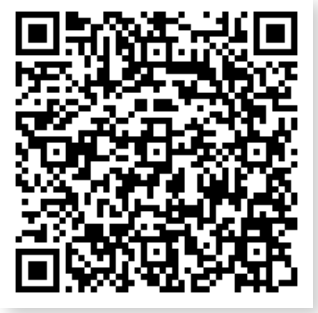 活動費用：不收費，學生往返交通費請自行負擔。注意事項：12/16(五)發行前通知。報到地點：報到慈大附中圖書館。課程內容：學生獎勵：各梯次全程參與的學生發給研習證書。時間教學內容授課教師授課教師時間教學內容內聘教師外聘教師08：40-09：00報到吳思寰老師吳思寰老師09:00-10:00Line開發環境與G.A.S介紹劉瑞源老師劉筑婷老師10:00-12:00建立開發帳號/實際演練劉瑞源老師劉筑婷老師12:00-13:00午餐/午休午餐/午休午餐/午休13:00-14:00機器人功能/實際演練劉瑞源老師劉筑婷老師14：00-16：00自訂機器人開發劉瑞源老師劉筑婷老師